ZAŁĄCZNIK NR 4DO OGÓLNEJ UMOWY O UŻYTKOWANIU WAGONÓW TOWAROWYCH„PROTOKÓŁ USZKODZENIA WAGONU” (WDR)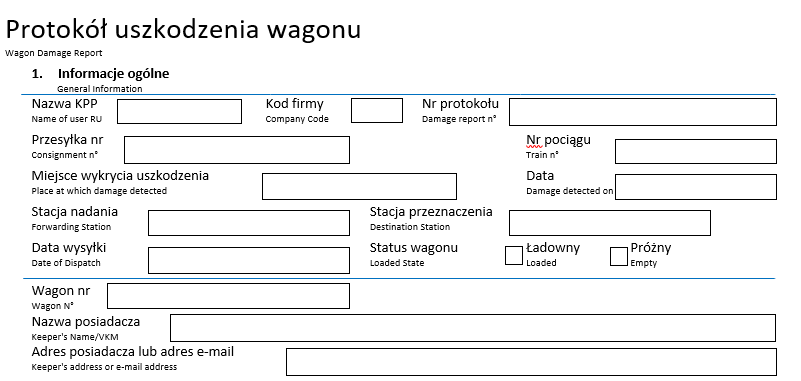 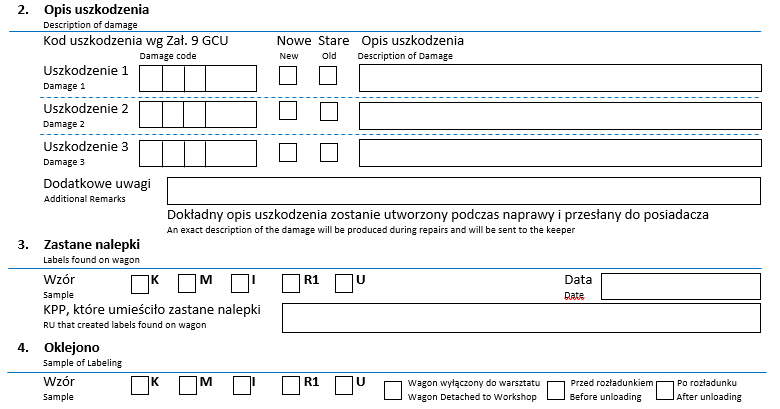 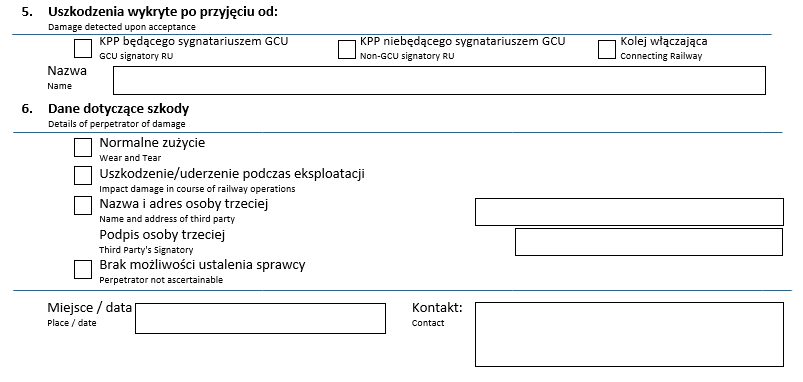 PROTOKÓŁ USZKODZENIA WAGONU (WDR) - Instrukcja do WDR (*) W okresie przejściowym dwóch lat dopuszcza się informacje zawierające trzycyfrowy kod uszkodzenia, jeżeli nie istnieje żadna alternatywa. Niemniej, w takim przypadku opuścić można wyłącznie ostatnią cyfrę kodu uszkodzenia.PozycjaStatus pozycjiOpis Logo KPPopcjonalna-użytkująceobowiązkowaNr protokołu uszkodzeniaobowiązkowaStacja wykrycia uszkodzeniaobowiązkowaNazwa stacji / miejsca, gdzie wykryto uszkodzenie.Data nadaniaobowiązkowaData nadania przesyłki (wg przesyłki/listu przewozowego wagonowego)Stan załadunkuobowiązkowaStan załadunku wagonu w momencie wykrycia uszkodzenia (wagon próżny lub ładowny).Nr wagonuobowiązkowaDwunastocyfrowy numer wagonu umieszczony na wagonie, wraz z cyfrą kontrolnąPosiadacz (nazwa i format znaku VKM)obowiązkowaZnak Posiadacza Pojazdu (Vehicle Keeper Marking, "VKM") zgodnie z napisem na wagonie oraz pełna nazwa posiadacza wagonuAdres lub email posiadaczaAdresopcjonalnaDane przydatne do udowodnienia, komu KPP wysłało WDR.Kod uszkodzenia wg Załącznika nr 9 do Umowy GCUobowiązkowaPełny kod uszkodzenia zgodnie z Aneksem nr 1 do Załącznika nr 9 do Umowy GCU/AVV. Opis usterkiobowiązkowaKod uszkodzenia wg Aneksu nr 1 do Załącznika nr 9 do Umowy GCU/AVV.-UwagiopcjonalnaOpis dodatkowy / szczegóły uszkodzenia, przyczyna uszkodzenia (o ile możliwa do identyfikacji), wielkość lub zakres uszkodzenia (np. pęknięcie 2 desek podłogowych).Nalepki na wagonieStosowany na wagonie typ napisów wg Umowy GCU. Zaznaczyć odpowiedni wzórKPP odpowiedzialne za umieszczenie nalepek znalezionych na wagonieWzór nowych nalepekobowiązkowaTyp umieszczonych nalepek GCU.  Zaznaczyć odpowiedni wzór lub pole "wagon ".Skierowany do przed / po rozładunkuZaznaczyć to pole, jeżeli KPP zorganizowało transport wagonu do zakładu naprawczego (art. 19 Umowy GCU).Szczegółowe dane o sprawcy uszkodzeniaobowiązkowaBez względu na kategorię uszkodzenia należy podać wszystkie dostępne informacje ułatwiające wyjaśnienie przyczyny.Zużyciewarunkowa-Uszkodzenie w trakcie eksploatacji kolejowejwarunkowaTę kategorię stosować do schematów uszkodzenia, które można przypisać niewłaściwemu postępowaniu z wagonami (np. wypadki przy przetaczaniu, uderzenie z boku lub inne nagłe zdarzenia) lub naruszeniu obowiązku należytej staranności, za które winę ponosi użytkujące KPPNazwa i adres osoby trzeciej - podpis osoby trzeciejwarunkowaTę kategorię stosować w przypadku uszkodzenia,które można przypisać niewłaściwemu postępowaniu z wagonami w trakcie załadunku lub rozładunku lub naruszeniu obowiązku należytej staranności, za które winę ponosiOsoba trzecia. W wierszu „Adres osoby trzeciej odpowiedzialnej za uszkodzenie” należy podać informacje dotyczące sprawcy uszkodzenia, w szczególności nazwę spółki, jej adres oraz odnośne dane kontaktowe.Uszkodzenie należy zgłosić i omówić ze sprawcą.  Sprawca powinien potwierdzić przyjęcie odpowiedzialności na formularzu WDR lub innym stosownym dokumencie w celu umożliwienia KPP dowodzenia braku odpowiedzialności zgodnie z art. 22 Umowy GCU.Sprawca niemożliwy do ustaleniawarunkowaTę rubrykę można zaznaczyć wyłącznie w razie braku wskazówek sugerujących tożsamość sprawcy lub w przypadku starego uszkodzenia.Uszkodzenie wykryto przy odbiorze odwarunkowaRubryka używana wyłącznie w przypadku uszkodzeń wykrytych w miejscu odbioru wagonu.Nazwa KPPwarunkowaDział, w którym sporządzono protokółopcjonalnaWpisać stację lub lokalizację, w której sporządzono protokół uszkodzenia. Miejsce, dataobowiązkowaWpisać miejsce i datę sporządzenia protokołu uszkodzenia.Osoba kontaktowaobowiązkowaOsoba kontaktowa w przypadku pytań dotyczących protokołu uszkodzenia (imię i nazwisko, numer telefonu, adres poczty elektronicznej).ZałącznikiopcjonalnaFotografie, dokumenty, itp.